PEINTURE COLLE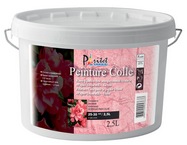 Клей-Краска «PEINTURE COLLE» 
Клей-Краска «PEINTURE COLLE» 
Основа:   КЛЕЙ – КРАСКА НА ОСНОВЕ АКРИЛА 
Фасовка: 2,5л 
Расход: 1л на 10-12м? (в 2 слоя)
Время высыхания: 3-4часаОписание: Клей-краска на акриловой основе, с очень хорошими укрывными свойствами, используемая в качестве клеящей основы при обработке стен декоративной бумагой «PAPIER DECORATIF».Применение согласно спецификации основного декоративного покрытия.